Handy-Dandy Resources for Literary Research Start with the North Lake Library website.  From this site, browse through the Catalogto see if there are any e-books, books or reference materials on your subject. Then, move on to the Databases.  The database names below might be very useful to you.  Plus, anything you find on these sites is academically acceptable. Academic Search Complete: A multi-disciplinary periodical database containing full-text articles from 4,600 scholarly publications and indexing and abstracts for 8,000+ journals.  Contemporary Authors:  Brief biographical information on over 110,000 modern authors, along with listings of their major works. **Contemporary Literary Criticism: Significant published criticism on the works of contemporary novelists, poets, playwrights, and short story writers.  Dictionary of Literary Biography: Provides nearly 10,000 biographical and critical essays on the lives, works, and careers of influential literary figures from all eras and genres. Humanities Full Text: Database of full-text scholarly articles focusing on the arts and humanities. **Literary Reference Center Plus: Literary Reference Center Plus offers users access to literary reference works, literary journals, contemporary literature titles, full-text study guides, audio content and videos. 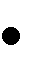 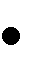 **Literature Online (LION): A fully searchable library of more than 350,000 works of English and American poetry, drama and prose, 154 full-text literature journals, and other key criticism and reference resources. Literature Resource Center: Literary criticism on major works, plot summaries and explications, the full text of Webster's Encyclopedia of Literature, and recommended reading lists. Includes biographies, bibliographies and critical analysis of over 120,000 authors, poets, essayists, journalists and other writers from around the world. Scribner Writers Series: 1,600 original and detailed biographical and critical essays on the lives and works of important authors from around the world. Explores thematic and chronological topics to make connections among writers. Wilson OmniFile: A multi-disciplinary periodical database containing full-text articles from 2300 publications. Coverage includes the social sciences, humanities, education, general sciences, arts and literature, business, and law. Research Tips:  In the databases, limit your search to full-text articles.  Remember that you can do advanced searches to look for terms that you need (i.e. Chopin AND The Storm).  Remember to keep a list of sources as you go—you can copy/paste the MLA citations listed on the articles.  If you broaden your search out to the internet, be sure to limit it to acceptable sites (i.e. “search term” site:.edu) 